Study Title: Listening to Musical FlowEthics ID Number: H22-02915Funding Source: Social Sciences and Humanities Research Council of Canada (SSHRC), F18-04511 Researcher: Ève Poudrier (School of Music, University of British Columbia)PARTICIPANTS NEEDED!Are you interested in the perception of music? We are currently running an online study on how different aspects of musical structure influence perceived emotional qualities of music. This study is open to people over the age of 18 with no diagnosis of a hearing impairment. The study is in three parts and you can complete as many parts as you want. Each part will take approximately 15 minutes.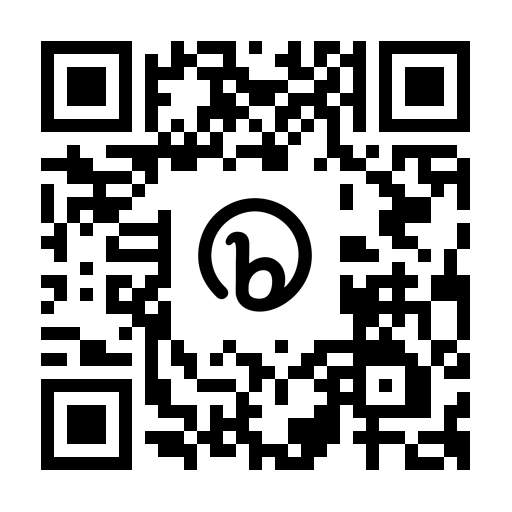 If interested, you can access the surveys at:Listening to Musical Flow, Part 1:  http://bit.ly/3VJfGHO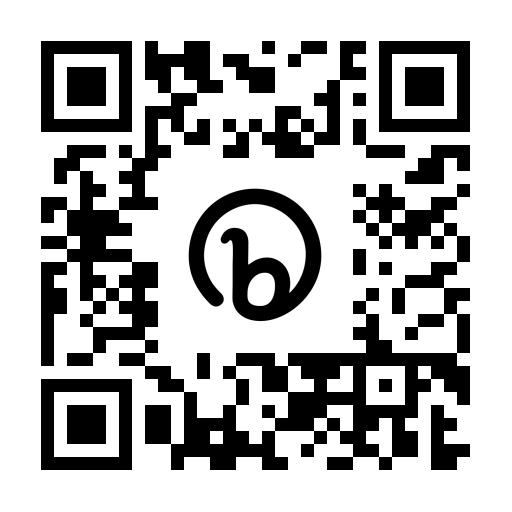 Listening to Musical Flow, Part 2: http://bit.ly/3jX85bD 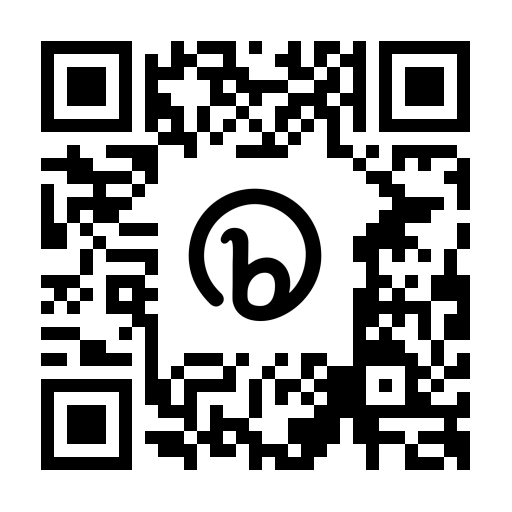 Listening to Musical Flow, Part 3: http://bit.ly/3CpTR9eThe survey data will be collected anonymously. However, if you choose to comment, like or follow this recruitment message on social media, you will be publicly identified with the study.For questions about the study, you may contact Dr. Ève Poudrier at eve.poudrier@ubc.ca.